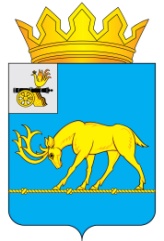 АДМИНИСТРАЦИЯ МУНИЦИПАЛЬНОГО ОБРАЗОВАНИЯ «ТЕМКИНСКИЙ РАЙОН» СМОЛЕНСКОЙ ОБЛАСТИПОСТАНОВЛЕНИЕот 27.06.2022 № 244                                                                                  с. ТемкиноОб               утверждении актуализированной              схемы  теплоснабжения    Темкинского  сельского поселения Темкинского  района        Смоленской      области     на   2023 годВ соответствии с Федеральными законами от 27.07.2010 № 190-ФЗ                           «О теплоснабжении», от  06.10.2003  № 131-ФЗ  «Об общих принципах организации местного самоуправления в Российской Федерации», постановлением Правительства РФ от 22.02.2012 № 154 «О требованиях к схемам теплоснабжения, порядку их разработки и утверждения»,   Уставом Темкинского сельского поселения Темкинского района Смоленской области,Администрация муниципального образования «Темкинский район» Смоленской области п о с т а н о в л я е т :1. Утвердить прилагаемую актуализированную схему теплоснабжения Темкинского сельского поселения Темкинского района Смоленской области на 2023 год.2. Настоящее постановление разместить на официальном сайте Администрации муниципального образования «Темкинский район» Смоленской области в информационно - коммуникационной сети «Интернет».3. Контроль за исполнением настоящего постановления оставляю за собой.Глава муниципального  образования«Темкинский район» Смоленской области                                                  С.А. Гуляев                 УТВЕРЖДЕНАпостановлением Администрации           муниципального образования                 «Темкинский  район»                  Смоленской области от 27.06.2022      № 244  Актуализированная схема теплоснабжения Темкинского сельского поселения Темкинского  района Смоленской области на 2023 год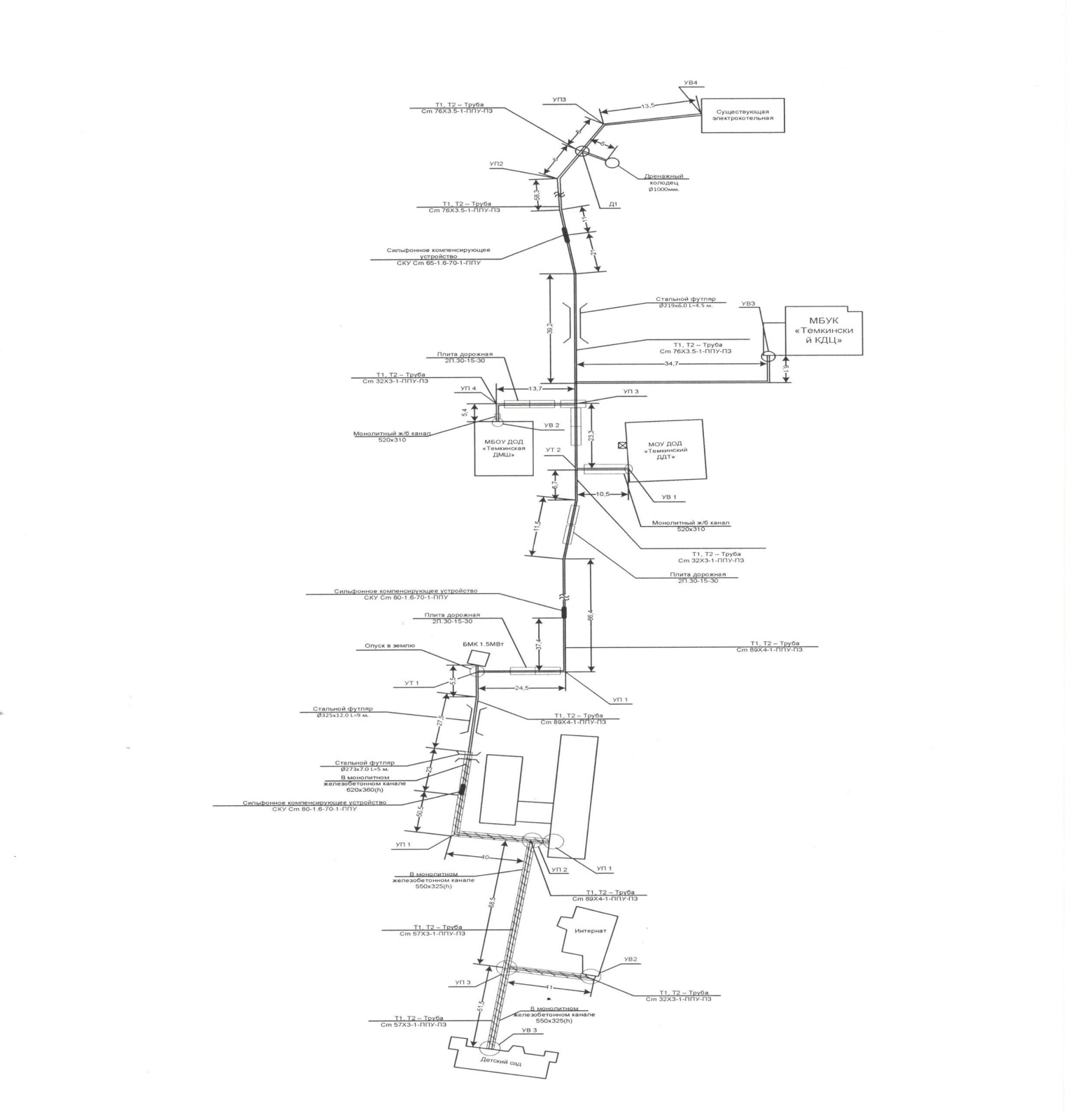 Баланс тепловой энергии на котельных расположенных на территории муниципального образования Темкинского сельского поселения Темкинского района Смоленской области  на 2023 годОтп. 1 экз. – в делоИсп. Хаметова Ю.В.тел. 2-16-4327.06.2022 Визы:  А.М. Муравьев             Е.В. Ястребова             Е.Г. Пересыпкина Разослать:Прокуратурарайсоветотдел с/пинженер – программистНаименование юридического лица, в собственности/аренде у которого находится источникНаименование источника тепловой энергииПолезный отпуск тепловой энергии потребителям, ГкалНормативные  технологические потери в тепловых сетях теплоснабжающей организации, ГкалОтпуск тепловой энергии в сеть, ГкалОтпуск тепловой энергии в сеть, ГкалРасход тепловой энергии на собственные нужды, ГкалВыработка тепловой энергии, Гкал 12345567ОГУЭПП «Смоленскоблкоммунэнерго»Котельная ул. Ефремова326293553558363ВСЕГО326293553558363